Сценарий массового праздника «Нам есть чем гордиться!», посвященного Дню Конституции РоссииСценарный план.«День России! Нам есть чем гордиться!»Игровые площадки работают с 16:00 до 21:30Начало концерта в 18:30 до 20:30Праздничный салют 20:30 до 21:00Молодёжная площадка«Мы будущее…»Молодёжная площадка начинает работать с 16:00до 18:00/Перед главной сценой расположена молодёжная площадка для любителей уличных танцев и стрит-арта. Молодые люди перед концертом смогут показать своё творчество в танцах и граффити на тему «Мы будущее России». Во время проведения данного мероприятия будут играть Микс-джемы и альтернативная молодёжная музыка./Начало концерта в 18:30 до 20:30/При входе на территорию Дома Культуры расположены игровые площадки: детская игровая площадка и боди-арт. Гостей праздника встречает весёлая музыка . На детской игровой площадке проходят развлекательные соревнования. Работает площадка с боди-артом и ярмарка./18:30 до 20:00Детская площадка./Выигравшим ребятам раздаются призы./Проходят игры:1. Горячая картошка2. «Часики»3. Гуси-лебеди4. Светофор5. Палочка-выручалочка6. Игра с битой «Чиж»7. Слон8. Я знаю 5 имён.18:00 до 20:00Боди-арт\Каждый желающий может сделать себе рисунок на лице в виде герба РФ или двухголового орла\18:30 до 20:30Главная сценическая площадка«Нам есть чем гордиться!»Пролог «С чего начинается родина?»Концерт открывает Авиа-шоу «Крылья ».Воздушное шоу, в котором Самолеты оставляют в небе след в виде трехцветного российского флага.Звучит музыка «С чего начинается Родина»:С чего начинается Родина?С картинки в твоем букваре,С хороших и верных товарищей,Живущих в соседнем дворе.А может, она начинаетсяС той песни, что пела нам мать.С того, что в любых испытанияхУ нас никому не отнять.С чего начинается Родина?С заветной скамьи у ворот.С той самой березки, что во поле,Под ветром склоняясь, растет.А может, она начинаетсяС весенней запевки скворцаИ с этой дороги проселочной,Которой не видно конца.С чего начинается Родина?С окошек, горящих вдали,Со старой отцовской буденовки,Что где-то в шкафу мы нашли.А может, она начинаетсяСо стука вагонных колесИ с клятвы, которую в юностиТы ей в своем сердце принес.С чего начинается Родина?..Эпизод I «Три цвета»(Исполняется пластическая композиция «Три цвета». Девушки в белых одеждах - символ мира, чистоты и совершенства. Звучит стихотворение.)Я люблю тебя, Россия!Я хочу, чтоб ты цвела!Словно птица в небе синем,Распахнувший два крыла…(Темпоритм мелодии нарастает. Музыка начинает звучать более жёстко.При смене мелодии девушки в белом становятся неподвижны.)Россия! Ты не зря слыла для стран других загадкой.Но не всегда судьба была страны великой гладкою.Порой не радость, а печаль царила над Россией,И часто защищала сталь её озёра синие.Порой невзгоды над страной кружили чёрным вороном,Плечом к плечу вставал народ, чтобы сразится с ворогом.(на сцене появляются артисты в красном - символ пролитой крови за Отечество. Пластическая композиция войны.За всю историю суровую своюКакую русич проявил живучесть.Какую в грозный час показывал могучесть,Громя лихих врагов в решающем бою…Музыка сменяется звоном колоколов. Группа в красном отступает и садится. Пластическую композицию исполняет группа в синем - символ веры, верности и постоянства.)Под большим шатром голубых небес-Вижу даль степей зеленеется.И на гранях их выше тёмных тучЦепи гор стоят великанами.По степям в моря реки катятся,И лежат пути во все стороны.Это ты, моя Русь державная,Моя Родина православная!(на этих словах группы артистов в белом, синем и красном распределяются по сцене в соответствии с цветами российского флага. В руках у артистов хлеб - как символ мира, гостеприимства и процветания.)Артисты делают низкий поклон и уходят со сцены.Вед. 2: Три цвета на флаге России: красный, белый, синий.Вед. 1: С красной полоской флаг -- в ней кровь отцов и дедов,с красным цветом Россией добыты честь и победа!Вед.2: Синяя полоса -- цвет неба ясного,Чтоб жизнь в нашей стране была прекрасная!Вед. 1: Белый цвет -- в нем добро, любовь, чистота.Мы хотим жить в дружбе и мире всегда.Вед. 2: Под теплым солнцем вырастая,Мы дружно, весело живем,Россия, милая, родная,цвети и крепни с каждым днем!Танец «Ромашка»- СтилягиВед. 1: День России или же День независимости России, как именовался этот праздник до 2002 года - это один из самых «молодых» государственных праздников в стране.Вед. 2:День России -- праздник свободы, гражданского мира и доброго согласия всех людей на основе закона и справедливости. Этот праздник -- символ национального единения и общей ответственности за настоящее и будущее нашей Родины.Вед.1:Сквозь года, доносятся до нас голоса, в которых звучит трепетная любовь к родной русской земле.Песня «Милая Страна, Родина моя» - Жумагалиев Руслан.Вед.2: Сегодня мы чествуем нашу Родину, нашу Россию, страну, соединившую на огромном пространстве множество народов, территорий, культур. Этот праздник общероссийского, общегосударственного единения отмечают сегодня во всех регионах страны.Вед.1: Из успехов и труда каждого гражданина складывается сила и достоинство великой державы, в каждом российском регионе создается ее богатство, и живут люди, ради которых и во имя которых крепнет и развивается российское государство. Я, ТЫ, ОН, ОНА - мы вместе, именно этим и сильна наша держава!Вед.2: В этот замечательный праздник нас пришел поздравить мэр города - Николай Семисотов.(выступление мэра)Танец «Рандеву»Эпизод II «Земной поклон»Вед. 1: О, Россия!С нелегкой судьбою страна...У меня ты, Россия,Как сердце, одна.Я и другу скажу,Я скажу и врагу -Без тебя,Как без сердца,Прожить не смогу...Вед. 2: 1941 год 22 июня была нарушена мирная жизнь советских людей. Началась великая отечественная война..песня «Ах война,что ты сделала подлая»- Зубко АнастасияВед.1: Июнь. Сорок первый!Год и месяц народной борьбы!И под пылью времен,Эта дата, как и раньше -- свежа!Вед.2 : Поднялась вся странаИ ропотно на фронт уходила.Унося кумачовые звездыНа полотнах наших знамен.Танец «Прощальный вальс» КаскадВед.1: 66 лет уже прошло, как окончилась война, война, которая унесла за собой более чем 27 миллионов жизней, война, которая оставила после себя в руинах целые города и поселки, вывела из строя наши фабрики и заводы.Вед. 2: Война принесла много страха и горя, и длилась она 1418 дней и ночей. Но, не смотря на холод, голод и повсеместную разруху, наш народ выстоял, наш народ победил! А победил он страшнейшего врага, который смог поработить многие государства.Стихи учеников средней школы №3Вед.1: Хоть и прошло много лет, но мы должны помнить и знать о том суровом времени. Мы должны не забывать тех, кто спасал и нашу Родину, и весь мир от фашизма.Вед.2: День Победы -- это великий праздник для нашей страны. В это день мы низко кланяемся тем, кто остался в живых, И чтим память тех, кто погиб на войне..Минута молчанияПоппури «Песни военных лет» -Станица.Эпизод III «В тебя Россия влюблён»Вед. 1: Что мы Родиной зовём?Поле с тонким колоском,Наши праздники и песни,Тёплый вечер за окном.Вед.2: Россия…Как из песни слово,Берёзок юная листва,Кругом леса, поля и реки,Раздолье, русская душа !народный танец «сударушка»Вед.1: Где наша Отчизна кончается?Гляди -- не увидишь границ,В полях горизонт раздвигаетсяПри вспышке далеких зарниц.А ночью в морях ее синихБаюкает звезды волна.Нет края-конца у России;Безбрежна, как песня, она.песня - Я служу России - Алексей СкомороховФиналВед.1: Любить свою Родину - это не значит только восхищаться, любоваться тем, что есть в твоей стране.Вед. 2 :Любить Родину - это не значит жить только настоящим. Ведь без прошлого нет будущего. Нужно помнить о прошлом страны, в котором были и героические, и трагические моменты. Любить Родину - это значит делать все, чтобы она становилась богаче и краше .
театрализованный номер «Колосок» .ФонарикВед.1: Всех поздравляем с Днем России!Всю необъятную страну!Пусть небо будет синим-синимВсе триста с лишним дней в году!Вед.2: И будет жизнь всего народаЦветущей, без следов войны.Растет, пусть крепнет год из годаОплот огромнейшей страныПусть пожелает каждый славныйДруг другу добрый поздравок.Вед.1,2: Несет пусть гордо мальчик малыйТрехцветный Родины флажок!По краям сцены взрываться хлопушки. Звучит Гимн России.Салют.Список Используемой литературыhttp://denrossii.ru/aboutИсточник: http://www.calend.ru/holidays/0/0/54/http://weselye-prazdnik.ru/prazdniki-kalendarya-2013/den-rossii/http://www.kis-brys.ru/p/302/l/0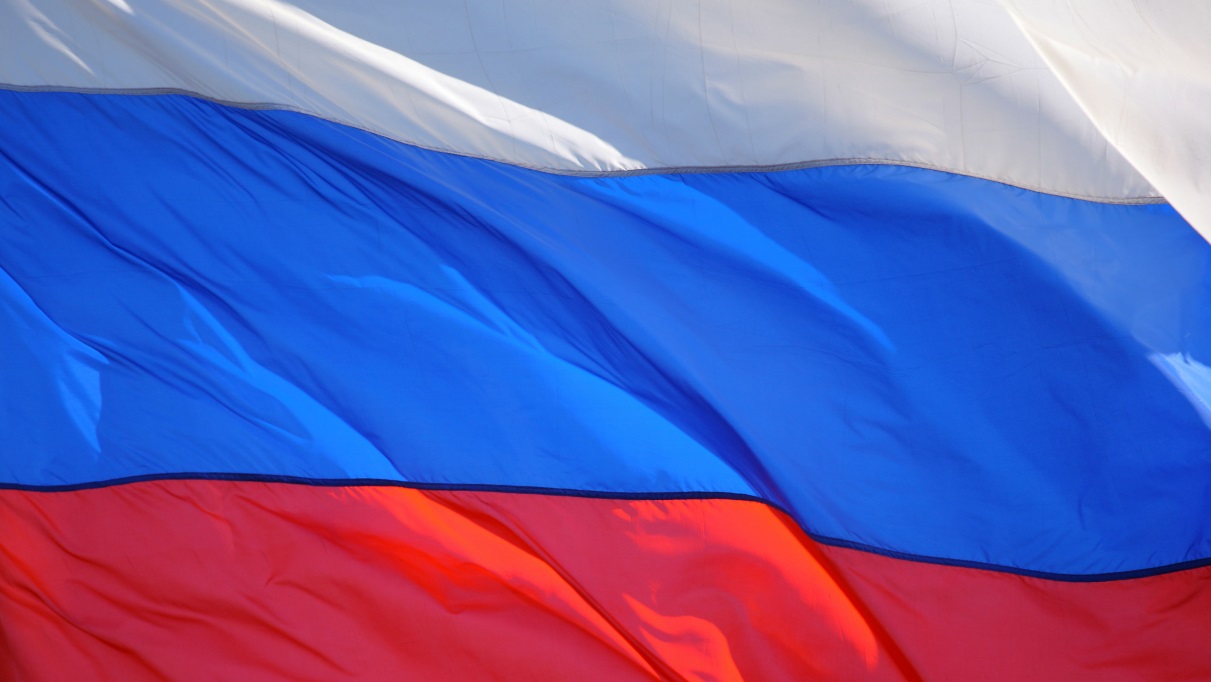 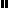 